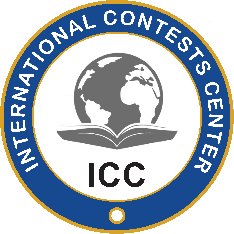 International Contests CenterCopernicus Olympiad - USAREGISTRATION FORM 2024FILL ALL THE COLUMNS WITH CAPITAL LETTERS ONLYStudent Registration FormPlease fill in the student information carefully as per your institution's office record using CAPITAL LETTERS ONLY.These particulars will appear on the student’s certificates/reports. If the number of students exceeds the given form, please attach another page of the student registration form.NO student can be Replaced/Exchanged once registered.Instructions & Important Deadlines.Please fill all the columns with CAPITAL LETTERS only. The Contest will be held in Paper-based mode as per ICC schedule.The fee for all contests is (for schools Rs. 1500 per student) (for private students the fee is Rs. 2000), which can be paid through Deposit Slip / Bank Draft/Pay Order/Internet Banking, drawn in favor of INTERNATIONAL CONTESTS CENTER.Any change requested therein after the confirmation sent through email from ICC will be subject to the payment of a fee of Rs. 1000/- for each student.The fee can be directly transferred to our:The registration fee once paid is non-refundable and non-transferable.The last date of submitting the registration form for:PAID BANK DEPOSIT SLIP must be attached along with the registration form.The registration form   complete in all respects can be sent by email:  info@icccenter.com, OR by   postto the following Postal Address: INTERNATIONAL CONTESTS CENTER (ICC)FF 60-61, Defence Shopping Mall, Opposite AdilHospital, Lahore Cantt, P.O. Box 54792For any further assistance, you can contact the ICC   Office phone: at +92 42 36612109 and cell: +92 300 4266810, +92 324 4222377, or by e-mail at:  info@icccenter.com. Please note:A minimum of 05 Students from an Institute can appear.UNDERTAKING:SIGNATUREHEAD OF THE INSTITUTION/COORDINATORDATECONTESTE.g.:   MathematicsINSTITUTION’S DETAILSINSTITUTION’S DETAILSINSTITUTION’S DETAILSINSTITUTION’S DETAILSINSTITUTION’S DETAILSINSTITUTION’S DETAILSINSTITUTION’S DETAILSINSTITUTE NAMEINSTITUTE POSTAL ADDRESSPHONE NO.DISTRICTDISTRICTPRINCIPAL’S CONTACT DETAILSPRINCIPAL’S CONTACT DETAILSPRINCIPAL’S CONTACT DETAILSPRINCIPAL’S CONTACT DETAILSPRINCIPAL’S CONTACT DETAILSPRINCIPAL’S CONTACT DETAILSPRINCIPAL’S CONTACT DETAILSNAMECELL NO.  LANDLINE NO.EMAILCOORDINATOR’S CONTACT DETAILSThe institution must nominate an official to coordinate & correspond in the absence of the principal.COORDINATOR’S CONTACT DETAILSThe institution must nominate an official to coordinate & correspond in the absence of the principal.COORDINATOR’S CONTACT DETAILSThe institution must nominate an official to coordinate & correspond in the absence of the principal.COORDINATOR’S CONTACT DETAILSThe institution must nominate an official to coordinate & correspond in the absence of the principal.COORDINATOR’S CONTACT DETAILSThe institution must nominate an official to coordinate & correspond in the absence of the principal.COORDINATOR’S CONTACT DETAILSThe institution must nominate an official to coordinate & correspond in the absence of the principal.COORDINATOR’S CONTACT DETAILSThe institution must nominate an official to coordinate & correspond in the absence of the principal.NAMECELL NO.  (1)2. (If any)2. (If any)LANDLINE NO.EMAILEMAILAccount Title for Coordinators’ Cash Award (if no. of students 50 or above)Account Title for Coordinators’ Cash Award (if no. of students 50 or above)Account Title for Coordinators’ Cash Award (if no. of students 50 or above)Account Title for Coordinators’ Cash Award (if no. of students 50 or above)Account Title for Coordinators’ Cash Award (if no. of students 50 or above)Account Title for Coordinators’ Cash Award (if no. of students 50 or above)Account Title for Coordinators’ Cash Award (if no. of students 50 or above)ACCOUNT TITLE: ACCOUNT TITLE: ACCOUNT TITLE: ACCOUNT TITLE: ACCOUNT TITLE: ACCOUNT TITLE: ACCOUNT TITLE: PLEASE TICK THE SUITABLE ONE BELOW FOR EXAM PAPERS:PLEASE TICK THE SUITABLE ONE BELOW FOR EXAM PAPERS:PLEASE TICK THE SUITABLE ONE BELOW FOR EXAM PAPERS:PLEASE TICK THE SUITABLE ONE BELOW FOR EXAM PAPERS:PLEASE TICK THE SUITABLE ONE BELOW FOR EXAM PAPERS:PLEASE TICK THE SUITABLE ONE BELOW FOR EXAM PAPERS:PLEASE TICK THE SUITABLE ONE BELOW FOR EXAM PAPERS:Courier & Mail Options:Courier & Mail Options:TCSTCSGPO (UMS) GPO (UMS) GPO (UMS) Deposit slip/ Bank-draft/ Cheque/ Pay order in OriginalPLEASE ATTACH HEREACCOUNT TITLE:  INTERNATIONAL CONTESTS CENTERA/C NO:  02830108563155IBAN:  PK46MEZN0002830108563155BANK:  MEEZAN BANK LIMITEDBRANCH: MAIN BOULEVARD DHA, LAHORE NTN #:  A779256-0Deposit slip/ Bank-draft/ Cheque/ Pay order in OriginalPLEASE ATTACH HEREACCOUNT TITLE:  INTERNATIONAL CONTESTS CENTERA/C NO:  02830108563155IBAN:  PK46MEZN0002830108563155BANK:  MEEZAN BANK LIMITEDBRANCH: MAIN BOULEVARD DHA, LAHORE NTN #:  A779256-0Deposit slip/ Bank-draft/ Cheque/ Pay order in OriginalPLEASE ATTACH HEREACCOUNT TITLE:  INTERNATIONAL CONTESTS CENTERA/C NO:  02830108563155IBAN:  PK46MEZN0002830108563155BANK:  MEEZAN BANK LIMITEDBRANCH: MAIN BOULEVARD DHA, LAHORE NTN #:  A779256-0Deposit slip/ Bank-draft/ Cheque/ Pay order in OriginalPLEASE ATTACH HEREACCOUNT TITLE:  INTERNATIONAL CONTESTS CENTERA/C NO:  02830108563155IBAN:  PK46MEZN0002830108563155BANK:  MEEZAN BANK LIMITEDBRANCH: MAIN BOULEVARD DHA, LAHORE NTN #:  A779256-0Deposit slip/ Bank-draft/ Cheque/ Pay order in OriginalPLEASE ATTACH HEREACCOUNT TITLE:  INTERNATIONAL CONTESTS CENTERA/C NO:  02830108563155IBAN:  PK46MEZN0002830108563155BANK:  MEEZAN BANK LIMITEDBRANCH: MAIN BOULEVARD DHA, LAHORE NTN #:  A779256-0Deposit slip/ Bank-draft/ Cheque/ Pay order in OriginalPLEASE ATTACH HEREACCOUNT TITLE:  INTERNATIONAL CONTESTS CENTERA/C NO:  02830108563155IBAN:  PK46MEZN0002830108563155BANK:  MEEZAN BANK LIMITEDBRANCH: MAIN BOULEVARD DHA, LAHORE NTN #:  A779256-0Deposit slip/ Bank-draft/ Cheque/ Pay order in OriginalPLEASE ATTACH HEREACCOUNT TITLE:  INTERNATIONAL CONTESTS CENTERA/C NO:  02830108563155IBAN:  PK46MEZN0002830108563155BANK:  MEEZAN BANK LIMITEDBRANCH: MAIN BOULEVARD DHA, LAHORE NTN #:  A779256-0CLASS/GRADE EQUIVALENT TABLECLASS/GRADE EQUIVALENT TABLECLASS/GRADE EQUIVALENT TABLECLASS/GRADE EQUIVALENT TABLECLASS/GRADE EQUIVALENT TABLECLASS/GRADE EQUIVALENT TABLECLASS/GRADE EQUIVALENT TABLECLASS/GRADE EQUIVALENT TABLECLASS/GRADE EQUIVALENT TABLECLASS/GRADE EQUIVALENT TABLECLASS/GRADE EQUIVALENT TABLE0203040506070809101112TWOTHREEFOURFIVESIXSEVENEIGHT/O LEVEL-ININE/O LEVEL-I & IITEN/O LEVEL-II & IIIELEVEN/O LEVEL-III & A LEVEL-ITWELVE/A LEVEL-I & IISTUDENT PARTICULARS STUDENT PARTICULARS STUDENT PARTICULARS (ALL COLUMN ARE MANDATORY TO FILL)(ALL COLUMN ARE MANDATORY TO FILL)(ALL COLUMN ARE MANDATORY TO FILL)Sr.Student NameFather nameFather nameD.O.BClass123456789101112131415161718192021222324252627282930MEEZAN BANK LIMITEDACCOUNT TITLE:  INTERNATIONAL CONTESTS CENTERIBAN:  PK46MEZN0002830108563155A/C NO:  02830108563155BRANCH:  MAIN BOULEVARD DHA, LAHORE NTN #:  A779256-0SR NO.CONTESTLAST DATE OF REGISTRATIONSCIENCE15 SEPTEMBER 2024PHYSICS & ASTRONOMY15 SEPTEMBER 2024MATHEMATICS	20 JANUARY 2024ENGLISH20 JANUARY 2024I/We hereby undertake that:I undertake the full responsibility to act as a Chief Examiner for the online/written test and to conduct the exam by making all necessary examination arrangements at our institution in conformity with international standards and ensuring the secrecy & transparency of the online/written test.A full fee of Rs. ____________ for__________ (No. of Students) Dated: ______________ has been deposited in favor of International Contests Center.